Correction Mot de passe :  Intime   Ma sœur écrit des secrets dans son journal intime.Boisson Quelle boisson veux-tu choisir ?Péniblement   Vous terminez péniblement votre travail.LA UNE D’UN JOURNAL = la 1ère page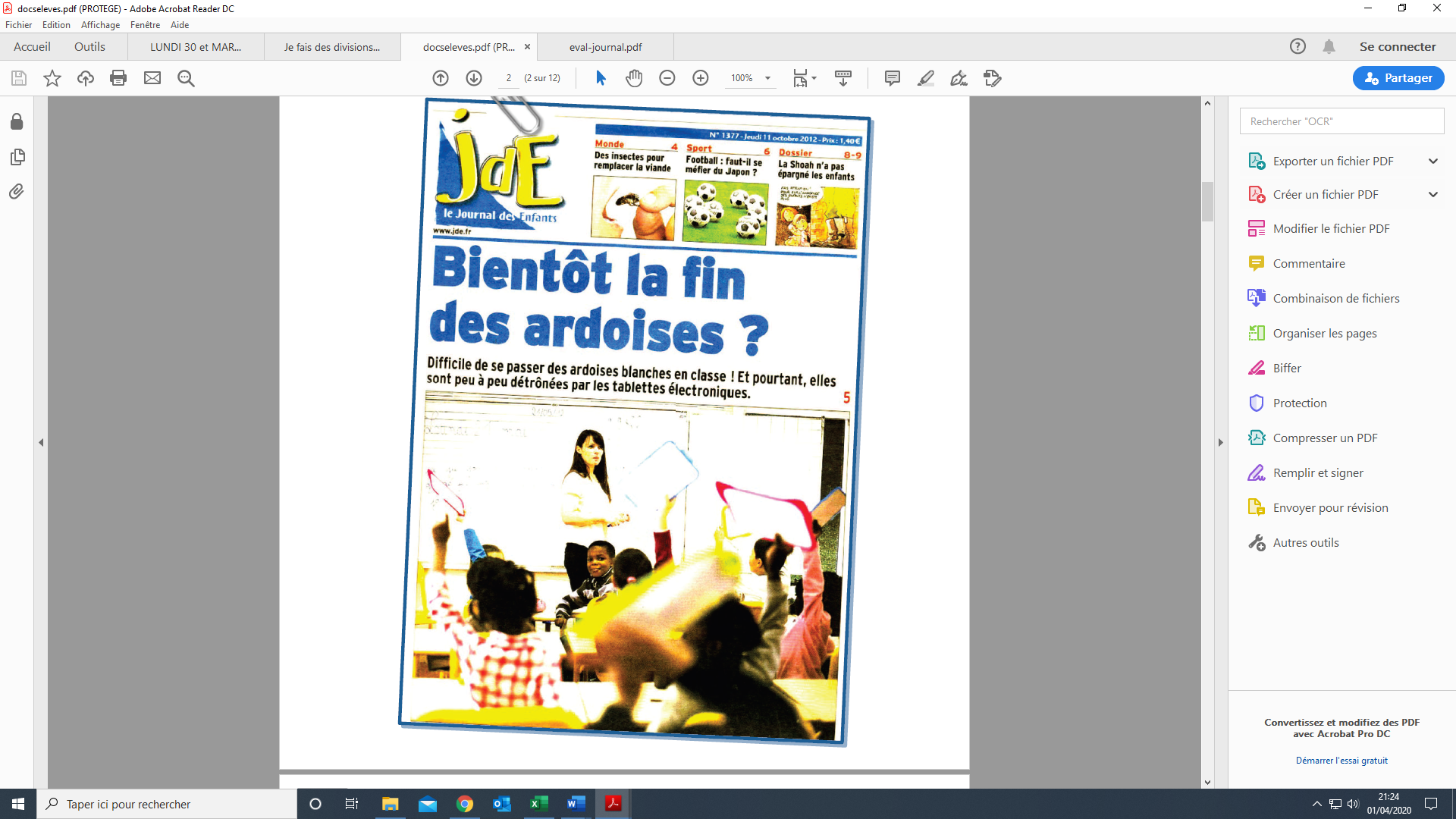 EMPLOI DU TEMPS – JEUDI 2 AVRIL EMPLOI DU TEMPS – JEUDI 2 AVRIL EMPLOI DU TEMPS – JEUDI 2 AVRIL CalendrierObjectif Se repérer dans le temps Pense à cocher ton calendrier.            TRAVAIL ORALRegarde les évènements du mois d’avril.Mot de passeObjectif Maîtrise de la langue : écriture, copie.Voici trois mots de passe à écrire sur le cahier avec la phrase. Intime   Ma sœur écrit des secrets dans son journal intime. Boisson  Quelle boisson veux-tu choisir ? Péniblement   Vous terminez péniblement votre travail.Pour chaque phrase, souligne en rouge le Verbe Conjugué ; en vert le Sujet.Regarde la correction en bas de la page.Lecture Imprime le ficher de lecture 4Fais les exercices proposés.NumérationCompter jusqu’à 1 000http://soutien67.free.fr/math/defi/compter_1000/hot_M_Compter_1000.htmCalcul posé          Sur ton cahier, pose les opérations suivantes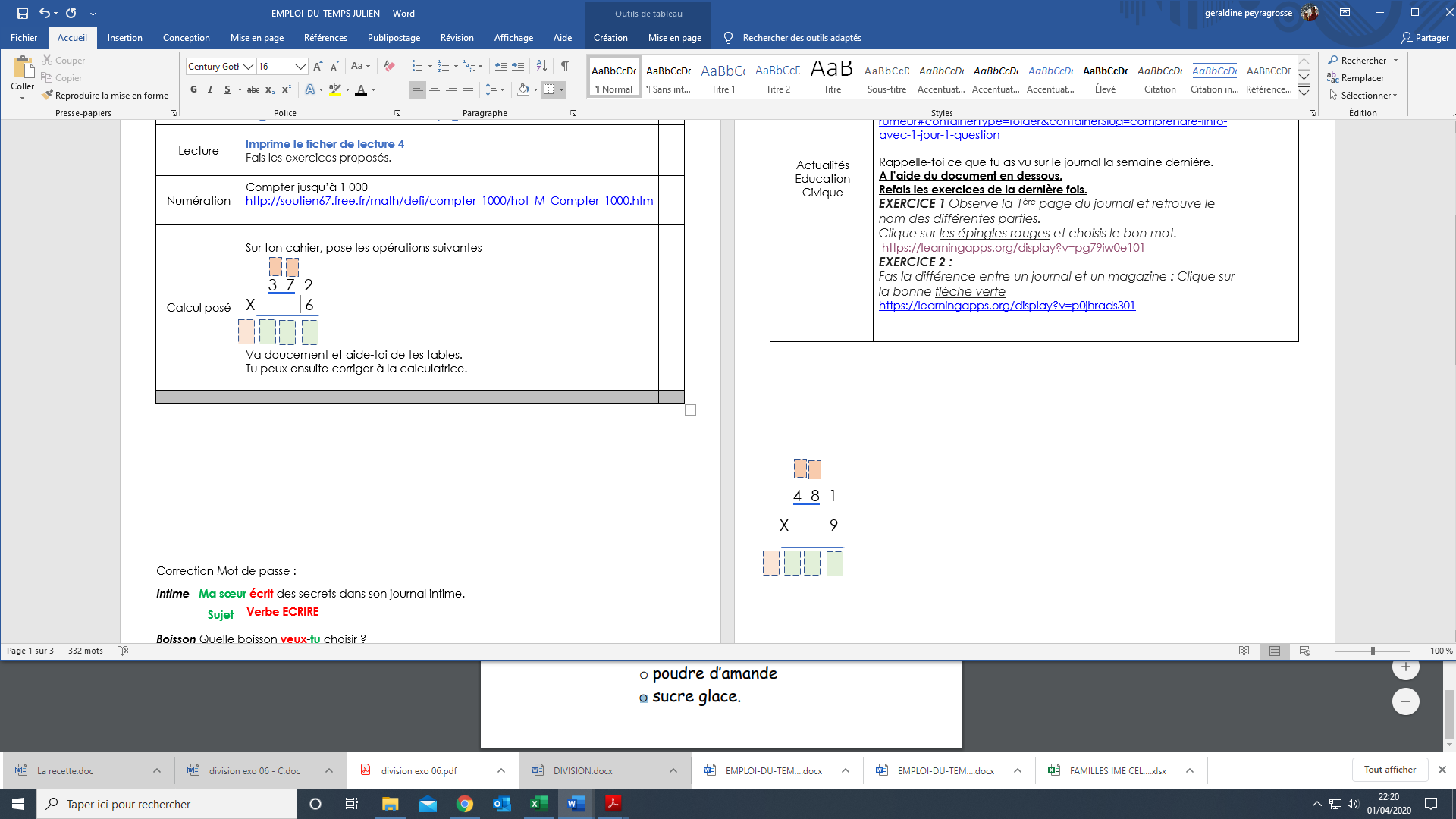      3  7  2 X           6Va doucement et aide-toi de tes tables. Tu peux ensuite corriger à la calculatrice.Dictée de motsObjectif Maîtrise de la langue : écriture, copie.Fais-toi dicter au brouillon les mots suivants : une boisson – péniblement – suivant – un clairon – intime.ActualitésEducation CiviqueVIDEOS : Regarde les vidéos suivantes :A quoi ça sert de s’informer ?https://www.lumni.fr/video/a-quoi-ca-sert-de-s-informer#containerType=folder&containerSlug=comprendre-linfo-avec-1-jour-1-questionC’est quoi une rumeur ?https://www.lumni.fr/video/c-est-quoi-une-rumeur#containerType=folder&containerSlug=comprendre-linfo-avec-1-jour-1-questionRappelle-toi ce que tu as vu sur le journal la semaine dernière.A l’aide du document en dessous.Refais les exercices de la dernière fois.EXERCICE 1 Observe la 1ère page du journal et retrouve le nom des différentes parties. Clique sur les épingles rouges et choisis le bon mot. https://learningapps.org/display?v=pg79iw0e101EXERCICE 2 : Fas la différence entre un journal et un magazine : Clique sur la bonne flèche verte https://learningapps.org/display?v=p0jhrads301